ҡАРАР								       ПОСТАНОВЛЕНИЕ«07» апрель 2020 й.		 № 07           «07» апреля 2020 г.О внесении изменений в Перечень главных администраторов доходов бюджета сельского поселения Ассинский сельсовет муниципального района Белорецкий район Республики БашкортостанВ соответствии со статьей 20 Бюджетного кодекса Российской Федерации,постановляю:1. Внести изменения в Перечень главных администраторов доходов бюджета сельского поселения Ассинский сельсовет муниципального района Белорецкий район Республики Башкортостан, утвержденный постановлением Администрации сельского поселения Ассинский сельсовет от 24 декабря 2015 года № 29: -дополнить следующими кодами бюджетной классификацииКонтроль за исполнением настоящего Постановления оставляю за собойГлава сельского поселения		 			В.Г. ЮсуповБАШКОРТОСТАН РЕСПУБЛИКАhЫБЕЛОРЕТ РАЙОНЫмуниципаль районЫНЫңАСЫ АУЫЛ СОВЕТЫ АУЫЛ БИЛәМәһЕХАКИМәТЕ4535262 БР, Белорет районы, Асы ауылы,  Мөбәрәков  урамы, 25/1тел.: (34792) 7-85-13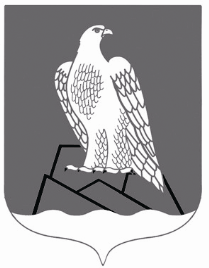 АДМИНИСТРАЦИЯ СЕЛЬСКОГО ПОСЕЛЕНИЯ АССИНСКИЙ СЕЛЬСОВЕТМУНИПАЛЬНОГО РАЙОНА БЕЛОРЕЦКИЙ РАЙОН РЕСПУБЛИКИ БАШКОРТОСТАН453562, РБ, Белорецкий район, с.Ассы, ул.Мубарякова, 25/1тел.: (34792) 7-85-137912 02 49999 10 5767 150Прочие межбюджетные трансферты, передаваемые бюджетам сельских поселений (межбюджетные трансферты на реализацию мероприятий по обеспечению комплексного развития сельских территорий)